Kolégium rektora 
26.06.2019Účasť STU na veľtrhoch v roku 2019Predkladá:	doc. Ing. arch. Ľubica Vitková, PhD.	prorektorkaVypracoval:	Ing. Z. MokošováZdôvodnenie:	Materiál je predložený v súvislosti s prípravou účasti STU na  veľtrhoch vzdelávania  v roku 2019Návrh uznesení:	1)  KR STU schvaľuje pre rok 2019 účasť STU na veľtrhoch Gaudeamus Bratislava, Gaudeamus Nitra, Gaudeamus Brno, Pro Educo.2)  KR STU súhlasí, aby bola študentom reprezentujúcim STU na veľtrhoch 2019 zo strany fakúlt/ústavu vytvorená možnosť náhrady za vymeškaný výučbový proces v čase konania veľtrhov.3) KR STU schvaľuje  udelenie odmeny študentom zo štipendijného fondu, príp. z iných zdrojov v celkovej sume 3000,- €.Materiál súvisí s prípravou účasti STU na veľtrhoch v  roku 2019.Veľtrhy pomaturitného vzdelávania s medzinárodnou účasťou sa konajú v jesenných mesiacoch:24. – 26. 9. 2019 – Gaudeamus Bratislava 2019 (Bratislava, Incheba)22. -  25. 10. 2019 - Gaudeamus Brno 2019 (Brno, BVV)5. – 6. 11. 2019 - Gaudeamus Nitra 2019 (Nitra, Agrokomplex)4. – 5. 12. 2019 – Proeduco Košice 2019 (Steel aréna, Košice)Na  veľtrhoch  (s výnimkou Proeduco) je už STU predbežne zaregistrovaná a má zarezervovanú aj výstavnú plochu.  Uzávierka záväzných objednávok pre účasť na veľtrhoch  Gaudeamus je 17. júna 2019.K tomuto termínu sa viažu zvýhodnené ceny za prenájom výstavnej plochy.Významnou platformou najmä pre veľtrhy Gaudeamus   na Slovensku je pedagogické poradenské centrum. Táto ponúka zástupcom STU  možnosť  prezentácie, a najmä priamej komunikácie 
s výchovnými poradcami. Termín  pre zaslanie témy prezentácie je rovnako 17. jún 2019. Časový priestor pre  prezentáciu je už rovnako rezervovaný (Bratislava - 24. 9. od 10.30, 25. 9. o 11.45, 26. 9. o 9.15; Nitra -  5. 11. o 10.30, všetky prezentácie sú v trvaní 20 minút).Expozícia
Navrhovaná podoba expozícií bude pre všetky veľtrhy identická a prispôsobená ploche  (Nitra 36m2, Bratislava 48m2, Košice 12m2). Tohtoročným špecifikom je expozícia pre veľtrh Gaudeamus Brno. Táto je pripravovaná v spolupráci s UK a magistrátom (zatiaľ s pracovným názvom „Študuj v Bratislave“), a to na celkovej spoločnej ploche 110 m2, pričom plánovaná plocha pre STU predstavuje 45 m2.ˇCieľom takto pripravovanej expozície je prilákať slovenských študentov späť na Slovensko – do Bratislavy, predstaviť im mesto a jeho 2 najväčšie univerzity. Samostatné malé expozície STU a UK (len 2 fakulty) v minulých rokoch nemali šancu výraznejšie osloviť návštevníkov, nakoľko české univerzity sa v domácom prostredí dlhodobo prezentujú na plochách väčších ako 100m2. Spoločná expozícia tak umožní spojenie síl v boji o získanie študentov späť na Slovensko/do Bratislavy, a zároveň bude prezentovaný  región ako taký, čo má v danom kontexte väčší zmysel (s cieľom vrátiť  slovenských študentov späť na Slovensko). Expozíciu spája spoločný motív – Bratislava, ako atraktívne a príjemné mesto pre študentov - pričom si  každá univerzita zachová svoju identitu a vlastný vizuál, rovnaký pre všetky veľtrhy.V súčasnosti prebieha aj komunikácia s magistrátom ohľadne možností podpory (finančne, materiálne...).Podoba expozície STU je riešená v spolupráci s pracovníkmi Ústavu interiéru a výstavníctva FA STU.  Súčasne prebieha komunikácia ohľadne možností spolupráce s doterajším dlhoročným zhotoviteľom  expozícií (AVC PRO EXPO), ktorý zabezpečoval aj  ich komplexnú  logistiku (dovoz, montáž, demontáž, odvoz, pripojenia a inštalácie). Vizualizácia jednotlivých expozícií bude predmetom informácie, predloženej na rokovanie V-STU začiatkom septembra.Personálne obsadeniePersonálne obsadenie vychádza z doterajších skúseností a praxou preverených ubytovacích, stravovacích a logistických možností.Expozícia v Nitre bude mať počas trvania celého veľtrhu personálne obsadenie 7 študentov (os/fakulta resp. ústav) a 2 osoby za R-STU (útvar práce s verejnosťou). Ubytovanie a doprava budú zabezpečené pre všetkých zúčastnených centrálne (útvar práce s verejnosťou), stravovanie počas dňa na základe vystavovateľských preukazov (zabezpečené na základe prihlášky na veľtrh).Expozícia v Bratislave počíta s nepretržitou prítomnosťou 18 študentov (2 os/fakulta resp. ústav a 1 osoba za R-STU (útvar práce s verejnosťou). Stravovanie počas dňa - na základe vystavovateľských preukazov (zabezpečené na základe prihlášky na veľtrh).Expozícia v Brne bude predpokladá personálne obsadenie 7 študentov  (os/fakulta resp. ústav, denné dochádzanie do Brna) a 2 osoby počas trvania celého veľtrhu (útvar práce s verejnosťou R-STU a FIIT STU). Študenti budú prichádzať do Brna na dennej báze, ich spoločná doprava bude zabezpečená mikrobusom rektorátu (VW karavela); stravovanie počas dňa na základe vystavovateľských preukazov (zabezpečené na základe prihlášky na veľtrh).Expozícia v Košiciach bude mať počas celého veľtrhu personálne obsadenie 3 študenti  a 2 osoby za R-STU (útvar práce s verejnosťou) + vodič.Ubytovanie a doprava budú zabezpečené pre všetkých zúčastnených centrálne (útvar práce s verejnosťou). V minulom roku organizátor  veľtrhu neposkytoval žiadne stravovanie možnosti, tieto náklady boli súčasťou vyúčtovania v zmysle zákona o cestovných náhradách.Propagačné materiály„Študujte na STU“určené uchádzačom o štúdium, výchovným poradcomzákladné informácie o možnostiach štúdia a prehľad akreditovaných študijných programov bakalárskeho štúdiapodmienky prijímacieho konaniadni otvorených dverídrobné propagačné a darčekové predmety STU ŠtudentiŠtudenti sú už tradične aktívnou a neoddeliteľnou súčasťou expozície, nakoľko práve oni komunikujú s návštevníkmi veľtrhu. Z organizačných, logistických aj finančných dôvodov  je nanajvýš efektívne  využiť na všetkých veľtrhoch stabilný tím študentov v zložení 16 (Bratislava), 7 (Nitra), 7 (Brno), 3 (Košice). Optimálna by bola účasť/striedanie rovnakých študentov, pokiaľ  to bude možné zabezpečiť vzhľadom na ich povinnosti vyplývajúce z výuky.Nakoľko ide o reprezentáciu STU tímom vybraných študentov, mala by byť táto  skutočnosť zohľadnená tak, že bude pre nich vytvorená možnosť nahradiť si výučbový proces vymeškaný počas konania veľtrhov.Celkové predpokladané nákladyOdhadované náklady na realizáciu veľtrhov (bez finančnej odmeny pre študentov) predstavujú sumu cca 55000,- € vrátane DPH. Rozpočtové prostriedky pridelené UPV R-STU na realizáciu veľtrhov pre rok 2019 sú vo výške 45.000,- €.Zvýšenie nákladov v porovnaní s  pôvodne plánovaným rozpočtom súvisí s priebežným zvyšovaním cien (registračné poplatky, plocha, služby výstaviska).Predpokladané náklady zahŕňajú  vybavenie expozície, jej dodanie “na kľúč”, montáž/demontáž, dovoz/odvoz. V závislosti od konečného spôsobu realizácie expozície môže byť táto časť nákladov nižšia.STU bola doteraz  zo slovenských univerzít takmer jediná, ktorá si dávala expozície pripravovať  týmto spôsobom. V  tohtoročnej sezóne  na  rovnaký trend nastupujú už  aj ďalšie univerzity,  české univerzity  to realizujú  dlhodobo.Tým, že aj veľtrh v Bratislave tento rok po prvýkrát prevzal český organizátor, je  vysoká pravdepodobnosť silného  nástupu českých univerzít v našom domácom prostredí.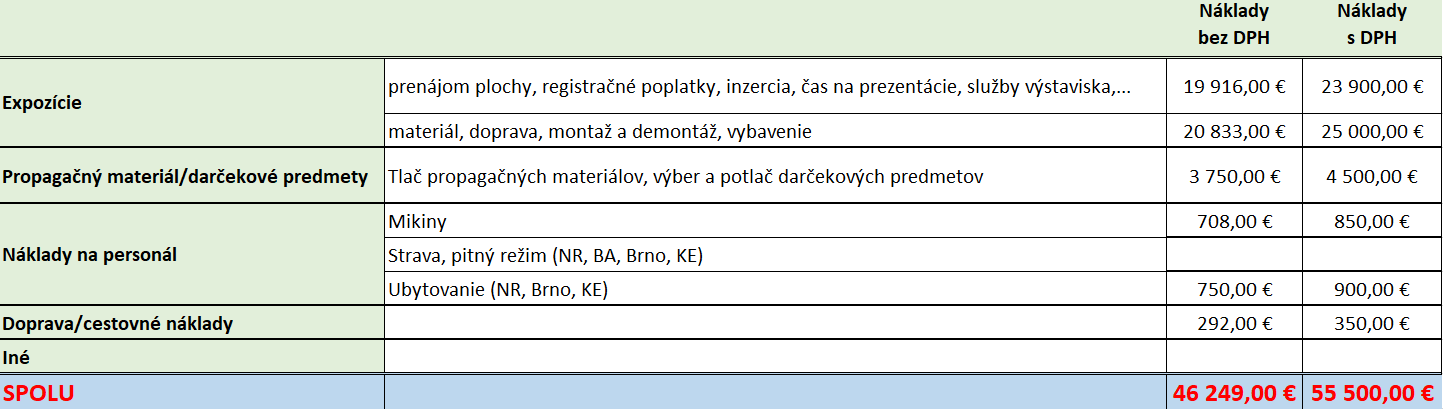 Návrh uzneseniaV-STU schvaľuje pre rok 2019 účasť STU na veľtrhoch Gaudeamus Bratislava, Gaudeaus Brno, Gaudeamus Nitra,  Proeduco Košice, a to prezentáciou v spoločnej univerzitnej expozícii.Návrh uzneseniaV-STU súhlasí, aby bola študentom reprezentujúcim STU na veľtrhoch pre rok 2019 zo strany fakúlt/ústavu vytvorená možnosť náhrady za vymeškaný výučbový proces v čase konania veľtrhov.Dôležitým motivačným činiteľom pre aktívne zapojenie do prípravy a priebehu všetkých veľtrhov je aj finančné ohodnotenie tímu vybraných študentov STU.Predpokladaná výška je identická ako v uplynulom roku - 3000,- € (krytie  zo štipendijného fondu, príp. z iných zdrojov).Návrh uzneseniaV-STU schvaľuje  udelenie odmeny študentom zo štipendijného fondu príp. z iných zdrojov 
v celkovej sume 3000 €.Na základe skúseností z februára 2018 je zvažovaná účasť aj na výstave Kam na výšku, ktorá prebieha vo viacerých mestách Slovenska v období január – február 2019. Nakoľko v rámci veľtrhov STU  nemá pokrytú lokalitu  stredného Slovenska,  predpokladáme účasť na tejto 
aktivite v Banskej Bystrici (február 2019). V ostatných lokalitách v rámci tejto výstavy navrhujeme pokračovať v obvyklej, teda  individuálnej prezentácii fakúlt.Informácie budú upresnené aktuálne. 